Common Errors with SAP Purchasing Requisitions that Prevent Flow to SRMPlease make sure the following fields in the purchase requisitions are blank: Agreement and line item number Fixed Vendor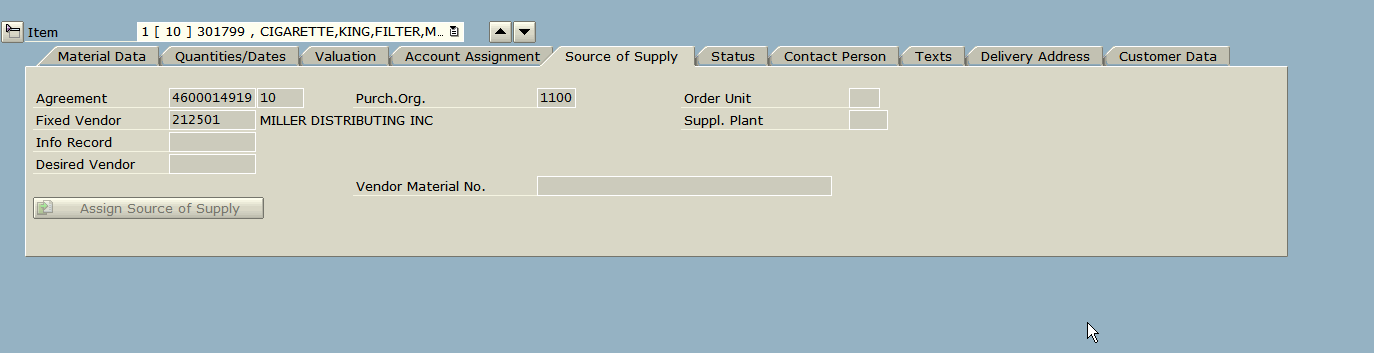 Also, any line with a deleted material will cause the purchase requisition to error out